NAME ……………………………………………………ADMISSION NO…………………………SCHOOL……………………………………………………CLASS………… SIGN …………………DATE……………………… 			TEACHER.................................................................311/1HISTORY AND GOVERNMENTTIME: 2½ HOURS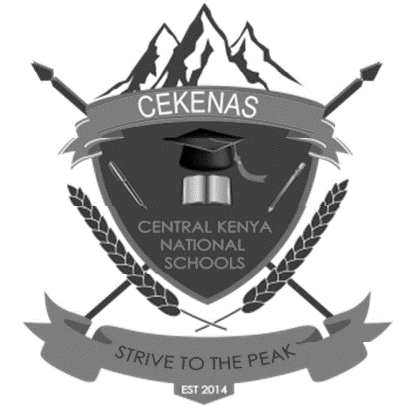 CEKENAS END OF TERM 2 EXAM-2022FORM FOUR EXAMKenya Certificate of Secondary Education. (K.C.S.E)INSTRUCTIONS TO CANDIDATESThis paper has three sections A,B and C.Answer ALL the questions in section A THREE questions from section B and TWO questions in section C.Answer to all the questions must be written in the ANSWER BOOKLET.This paper consists of three printed papersCandidates should check the question paper to ascertain that tall  pages are printed as indicated , no questions are missingCandidates should answer all the question in EnglishFOR EXAMINERS USE ONLYSECTION A (25MKS)1. Identify the branch of history that deals with control systems in the society. 		 	         (1mk)2. Identify one community in Kenya which belongs to the Southern Cushitic group. 		         (1mk)3. State one political function of the Oloibon among the Maasai during the 19th century. 		         (1mk)4. Apart from Fort Jesus, name the other monument built by the Portuguese at the Kenyan coast. 	         (1mk)5. State two ways in which Christianity undermined African culture. 				       (2mks)6. Identify the main reason for the formation of the inter-party parliamentary group (I.P.P.G) of 1997.  (1mk)7. Identify two education commissions established in Kenya before independence. 		         (1mk)8. Mention the treaty that brought to an end the scramble for and partition of East Africa. 		         (1mk)9. State one way in which national integration has promoted economic development in Kenya. 	         (1mk)10. State two ways in which the rule of law is maintained in Kenya.				       (2mks)11. Highlight two reforms that resulted from the Lyttleton constitution of 1954. 			       (2mks)12. Identify two pillars of Nyayo philosophy. 						         	      (2mks)13. Identify two situations when the office of the president may become vacant in Kenya. 	       (2mks)14. Identify two types of land ownership in Kenya. 							       (2mks)15. State the composition of the County Executive Committee. 					       (2mks)16. State one function of the supreme court of Kenya. 						         (1mk)17. Give two functions of the commission on revenue allocation in Kenya. 			       (2mks)SECTION B (45 MARKS)18. a Identify five reasons that led to the migration of the Luo from their original homeland to the present day Kenya. 												       (5mks)b) Describe the political organization of the Maasai during the pre-colonial period. 		     (10mks)19. a) State five reasons for the Portuguese success in the conquest of the Kenyan coast. 		       (5mks)b) Explain five social effects of the Indian Ocean trade on the people of Kenya up to 1500AD. 	     (10mks)20. a) Outline five challenges experienced by the European settlers in Kenya during the colonial period.        (5mks)b) Explain five consequences of colonial land policies on Africans in Kenya. 			     (10mks)21.a) State five challenges that have contributed to the high illiteracy levels in Kenya since independence.        (5mks)b) Discuss five factors that have facilitated industrialization in Kenya since independence. 	     (10mks)SECTION C (30 MARKS)22.a) State three functions of the Independent Electoral and Boundaries Commission (IEBC). 	       (3mks)b) Outline six challenges that Kenya encountered in the search for a new constitution. 		     (12mks)23. a) State three objectives of devolution.								       (3mks)b) Explain six functions of the National Assembly in Kenya. 					     (12mks)24. a) Identify three stages in the law making process in Kenya. 					       (3mks)b) Explain six reasons why it is important for the National government to prepare a budget annually in Kenya. 												     (12mks)…………………………………………………………………………………………………………………...…………………………………………………………………………………………………………………...…………………………………………………………………………………………………………………...…………………………………………………………………………………………………………………...…………………………………………………………………………………………………………………...…………………………………………………………………………………………………………………...…………………………………………………………………………………………………………………...…………………………………………………………………………………………………………………...…………………………………………………………………………………………………………………...…………………………………………………………………………………………………………………...…………………………………………………………………………………………………………………...…………………………………………………………………………………………………………………...…………………………………………………………………………………………………………………...…………………………………………………………………………………………………………………...…………………………………………………………………………………………………………………...…………………………………………………………………………………………………………………...…………………………………………………………………………………………………………………...…………………………………………………………………………………………………………………...…………………………………………………………………………………………………………………...…………………………………………………………………………………………………………………...…………………………………………………………………………………………………………………...…………………………………………………………………………………………………………………...…………………………………………………………………………………………………………………...…………………………………………………………………………………………………………………...…………………………………………………………………………………………………………………...…………………………………………………………………………………………………………………...…………………………………………………………………………………………………………………...…………………………………………………………………………………………………………………...…………………………………………………………………………………………………………………...…………………………………………………………………………………………………………………...…………………………………………………………………………………………………………………...…………………………………………………………………………………………………………………...…………………………………………………………………………………………………………………...…………………………………………………………………………………………………………………...…………………………………………………………………………………………………………………...…………………………………………………………………………………………………………………...…………………………………………………………………………………………………………………...…………………………………………………………………………………………………………………...…………………………………………………………………………………………………………………...…………………………………………………………………………………………………………………...…………………………………………………………………………………………………………………...…………………………………………………………………………………………………………………...…………………………………………………………………………………………………………………...…………………………………………………………………………………………………………………...…………………………………………………………………………………………………………………...…………………………………………………………………………………………………………………...…………………………………………………………………………………………………………………...…………………………………………………………………………………………………………………...…………………………………………………………………………………………………………………...…………………………………………………………………………………………………………………...…………………………………………………………………………………………………………………...…………………………………………………………………………………………………………………...…………………………………………………………………………………………………………………...…………………………………………………………………………………………………………………...…………………………………………………………………………………………………………………...…………………………………………………………………………………………………………………...…………………………………………………………………………………………………………………...…………………………………………………………………………………………………………………...…………………………………………………………………………………………………………………...…………………………………………………………………………………………………………………...…………………………………………………………………………………………………………………...…………………………………………………………………………………………………………………...…………………………………………………………………………………………………………………...…………………………………………………………………………………………………………………...…………………………………………………………………………………………………………………...…………………………………………………………………………………………………………………...…………………………………………………………………………………………………………………...…………………………………………………………………………………………………………………...…………………………………………………………………………………………………………………...…………………………………………………………………………………………………………………...…………………………………………………………………………………………………………………...…………………………………………………………………………………………………………………...…………………………………………………………………………………………………………………...…………………………………………………………………………………………………………………...…………………………………………………………………………………………………………………...…………………………………………………………………………………………………………………...…………………………………………………………………………………………………………………...…………………………………………………………………………………………………………………...…………………………………………………………………………………………………………………...…………………………………………………………………………………………………………………...…………………………………………………………………………………………………………………...…………………………………………………………………………………………………………………...…………………………………………………………………………………………………………………...…………………………………………………………………………………………………………………...…………………………………………………………………………………………………………………...…………………………………………………………………………………………………………………...…………………………………………………………………………………………………………………...…………………………………………………………………………………………………………………...…………………………………………………………………………………………………………………...…………………………………………………………………………………………………………………...…………………………………………………………………………………………………………………...…………………………………………………………………………………………………………………...…………………………………………………………………………………………………………………...…………………………………………………………………………………………………………………...…………………………………………………………………………………………………………………...…………………………………………………………………………………………………………………...…………………………………………………………………………………………………………………...…………………………………………………………………………………………………………………...…………………………………………………………………………………………………………………...…………………………………………………………………………………………………………………...…………………………………………………………………………………………………………………...…………………………………………………………………………………………………………………...…………………………………………………………………………………………………………………...…………………………………………………………………………………………………………………...…………………………………………………………………………………………………………………...…………………………………………………………………………………………………………………...…………………………………………………………………………………………………………………...…………………………………………………………………………………………………………………...…………………………………………………………………………………………………………………...…………………………………………………………………………………………………………………...…………………………………………………………………………………………………………………...…………………………………………………………………………………………………………………...…………………………………………………………………………………………………………………...…………………………………………………………………………………………………………………...…………………………………………………………………………………………………………………...…………………………………………………………………………………………………………………...…………………………………………………………………………………………………………………...…………………………………………………………………………………………………………………...…………………………………………………………………………………………………………………...…………………………………………………………………………………………………………………...…………………………………………………………………………………………………………………...…………………………………………………………………………………………………………………...…………………………………………………………………………………………………………………...…………………………………………………………………………………………………………………...…………………………………………………………………………………………………………………...…………………………………………………………………………………………………………………...…………………………………………………………………………………………………………………...…………………………………………………………………………………………………………………...…………………………………………………………………………………………………………………...…………………………………………………………………………………………………………………...…………………………………………………………………………………………………………………...…………………………………………………………………………………………………………………...…………………………………………………………………………………………………………………...…………………………………………………………………………………………………………………...…………………………………………………………………………………………………………………...…………………………………………………………………………………………………………………...…………………………………………………………………………………………………………………...…………………………………………………………………………………………………………………...…………………………………………………………………………………………………………………...…………………………………………………………………………………………………………………...…………………………………………………………………………………………………………………...…………………………………………………………………………………………………………………...…………………………………………………………………………………………………………………...…………………………………………………………………………………………………………………...…………………………………………………………………………………………………………………...…………………………………………………………………………………………………………………...…………………………………………………………………………………………………………………...…………………………………………………………………………………………………………………...…………………………………………………………………………………………………………………...…………………………………………………………………………………………………………………...…………………………………………………………………………………………………………………...…………………………………………………………………………………………………………………...…………………………………………………………………………………………………………………...…………………………………………………………………………………………………………………...…………………………………………………………………………………………………………………...…………………………………………………………………………………………………………………...…………………………………………………………………………………………………………………...…………………………………………………………………………………………………………………...…………………………………………………………………………………………………………………...…………………………………………………………………………………………………………………...…………………………………………………………………………………………………………………...…………………………………………………………………………………………………………………...…………………………………………………………………………………………………………………...…………………………………………………………………………………………………………………...…………………………………………………………………………………………………………………...…………………………………………………………………………………………………………………...…………………………………………………………………………………………………………………...…………………………………………………………………………………………………………………...…………………………………………………………………………………………………………………...…………………………………………………………………………………………………………………...…………………………………………………………………………………………………………………...…………………………………………………………………………………………………………………...…………………………………………………………………………………………………………………...…………………………………………………………………………………………………………………...…………………………………………………………………………………………………………………...…………………………………………………………………………………………………………………...…………………………………………………………………………………………………………………...…………………………………………………………………………………………………………………...…………………………………………………………………………………………………………………...…………………………………………………………………………………………………………………...…………………………………………………………………………………………………………………...…………………………………………………………………………………………………………………...…………………………………………………………………………………………………………………...…………………………………………………………………………………………………………………...…………………………………………………………………………………………………………………...…………………………………………………………………………………………………………………...…………………………………………………………………………………………………………………...…………………………………………………………………………………………………………………...…………………………………………………………………………………………………………………...…………………………………………………………………………………………………………………...…………………………………………………………………………………………………………………...…………………………………………………………………………………………………………………...…………………………………………………………………………………………………………………...…………………………………………………………………………………………………………………...…………………………………………………………………………………………………………………...…………………………………………………………………………………………………………………...…………………………………………………………………………………………………………………...…………………………………………………………………………………………………………………...…………………………………………………………………………………………………………………...…………………………………………………………………………………………………………………...…………………………………………………………………………………………………………………...…………………………………………………………………………………………………………………...…………………………………………………………………………………………………………………...…………………………………………………………………………………………………………………...…………………………………………………………………………………………………………………...…………………………………………………………………………………………………………………...…………………………………………………………………………………………………………………...…………………………………………………………………………………………………………………...THIS IS THE LAST PRINTED PAGE!SECTIONQUESTIONMAXIMUM SCORECANDITATE’S SCOREA1-1725B1815B1915B2015B2115C2215C2315C2415GRAND TOTAL